REŠITVE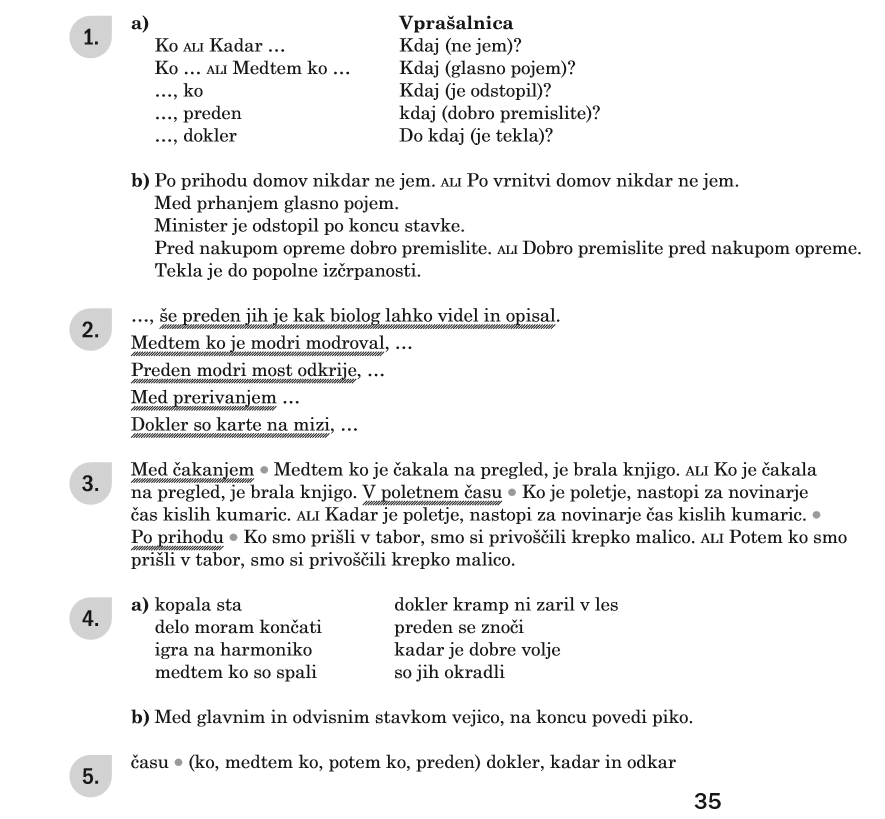 